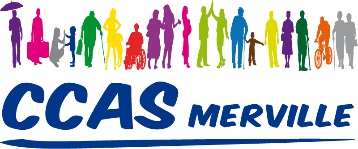 FORMULAIRE D’INSCRIPTION POUR Le coronavirus 2020A retourner en mairie  ou au CCASNom :…………………….……………….   Prénom : ………………………………..Date de naissance :...................…….adresse : ………………………………………………………………………………………………..N° Téléphone : ………………………………………………………………………………………...Personne a prévenir en cas d’urgence :……………………… Téléphone : ……………………...VOTRE SITUATION (à cocher):	     Vous êtes reconnu(e) comme adulte handicapéVous avez plus de 70 ansFemme enceinteVous avez été victime d’un AVCVous avez été ou êtes atteint(e) d’une pathologie cancéreuseVous avez été ou êtes atteint(e) d’une pathologie cardiaque ou respiratoireVous avez été ou êtes atteint(e) de diabèteVous avez été ou êtes atteint(e) de maladies chroniquesVOUS BENEFICIEZ D’UNE AIDE A DOMICILE (à cocher)	Service d’aide à domicile	Si oui, le quel et coordonnées : …………………………………….	INFIRMIERE		Si oui, le quel et coordonnées : …………………………………….	PORTAGE DE REPAS A DOMICILE		 	AUTRES :…..…………………		SI L’INSCRIPTION EST FAITE PAR UNE TIERCE PERSONNENOM : ………………………………………….………… PRENOM : …………………………………….ADRESSE :…………………………………………………………………………………………………..TELEPHONE : …………………………………………………………………...................……………….LIEN DE PARENTE : ………………………………………………………………………...Merville le :……………………………….SIGNATURE DU BENEFICIAIRE :